Предметная неделя по истории и обществознанию началась с 23 января, а закончилась 28 января 2017г.  Все классы приняли активное участие в запланированных мероприятиях, все намеченное было выполнено. В 5-х классах был проведен конкурс рисунков по изученной теме «Боги Древней Греции», приняло участие 11 человек.  Оценивали работы ученики других классов. Победителями стали: 1-е место -  Корницкая Настя «Бог Аид»;  2-е место – разделили между Артемьева Настя «Клио – муза истории» и  Вавина Настя «Афродита»; 3-е место занял Воробьев Михаил  с рисунком  «Зевс».  Победители награждены лавровыми веночками.В 5-х классах была проведена игра-соревнование «Сказочные наказания и реальность».  Учитывая возраст учащихся,  был подобран материал по сказкам, но с большим смысловым содержанием. Учащиеся поняли, что за любое противоправное деяние наступает ответственность, но его можно предотвратить или не допустить. В этом году ребята начали изучать новый предмет «Обществознание», этим занятием удалось вызвать интерес и повысить правовую культуру учащихся.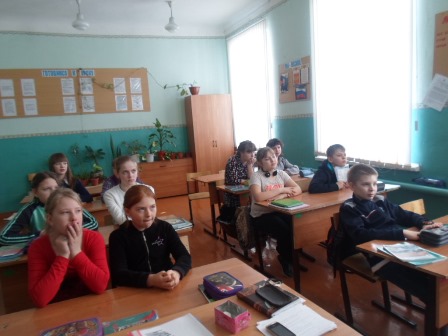 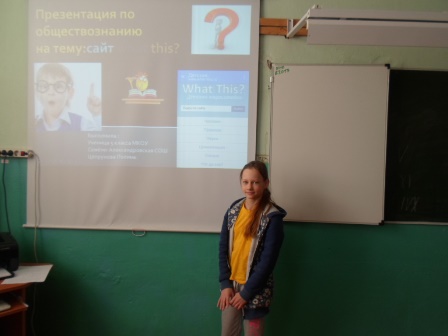 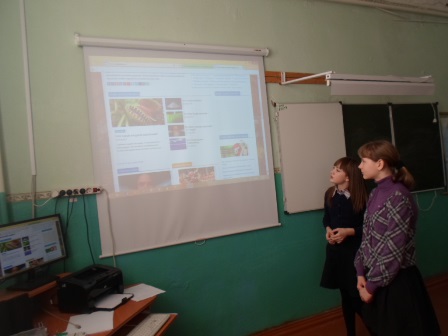 6-й класс был  самым активным и предприимчивым. Они приняли участие в профориентационном направлении, конкурс рисунков «Моя будущая профессия». Был проведен психологический тренинг «Умение общаться» в направлении «Обществознания».  Восемь упражнений: «Доброе утро!», «Ты и твое имя», «Молекулы», «Десять секунд», «Мяч добра», «Комплимент», «Унисон»,  «Подарки» -очень понравились учащимся. Они были раскрепощены, активны, подвижны, доброжелательны  и увлечены. В конце тренинга, каждый получил «подарки» друг от друга.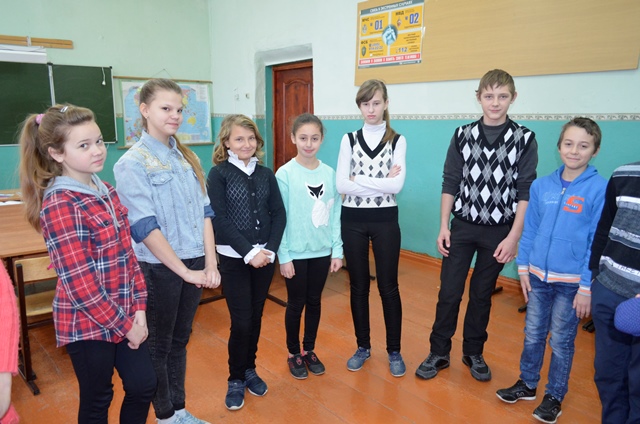 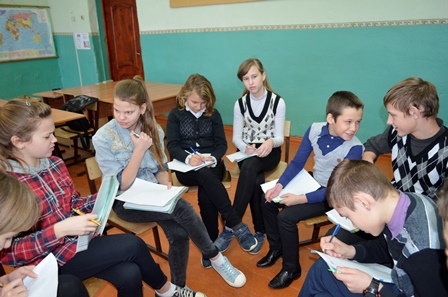 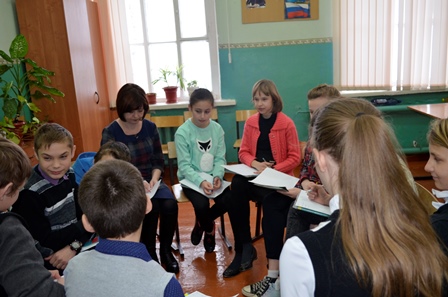 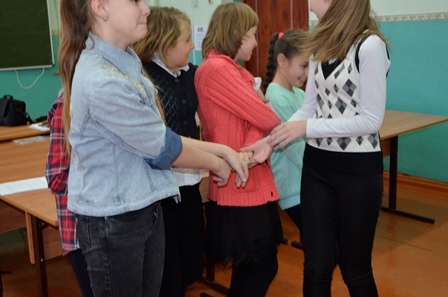 7 класс участвовал в игре «Игротека»,  учащиеся соревновались в своих знаниях по истории, географии, обществознанию. Победила команда «Историков», а именно: Терехов В., Минакова А., Тарасевич И., Анисимова И., Щеколдина Д..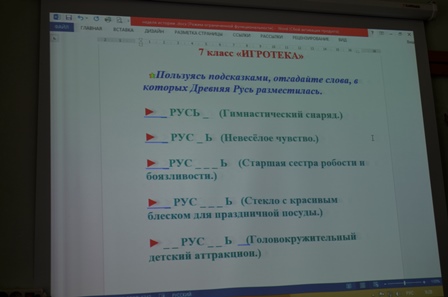 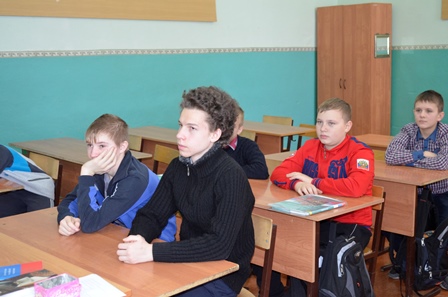 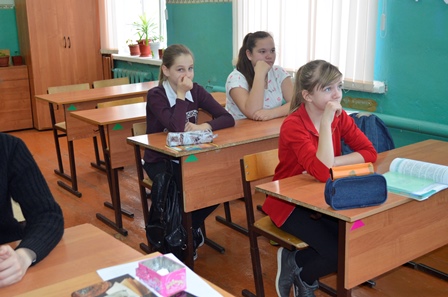 Восьмиклассники работали в группах, была проведена викторина «Интеллектуальный марафон». Игра закончилась в «ничью», победила «дружба» (счет 13-13).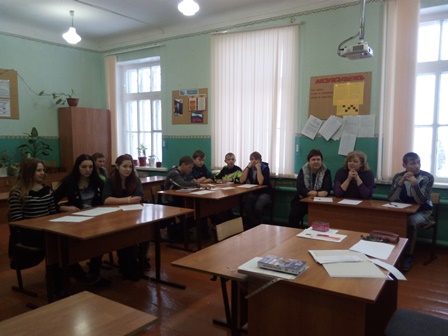 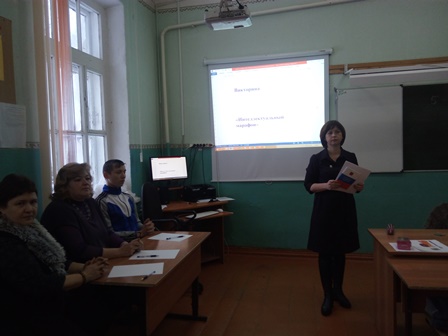 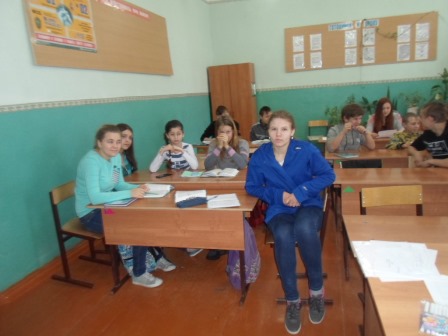 9 класс подготовил игру на тему выборов «Я – кандидат в депутаты». Минакова Кристина подготовила предвыборную агитацию, политическую программу. Был изучен нормативно-правовой материал, использованы музыкальные номера, группа поддержки кандидата подготовила речь. Учащиеся познакомились с процедурой выборов в Российской Федерации, законодательством об избрании депутатов  в местные, муниципальные округа. Целью было не соперничество, а ознакомление с процедурой выборов в РФ, что на мой взгляд, успешно была достигнута.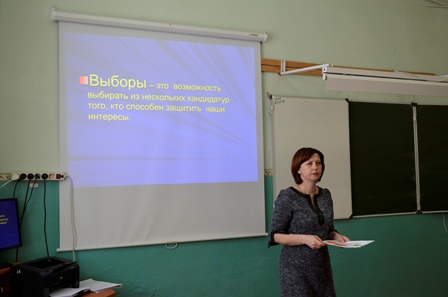 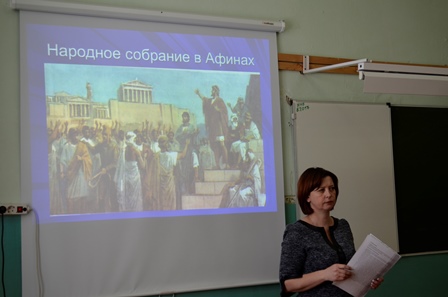 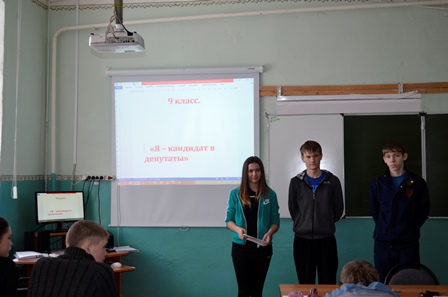 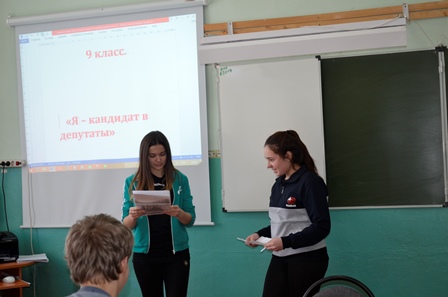 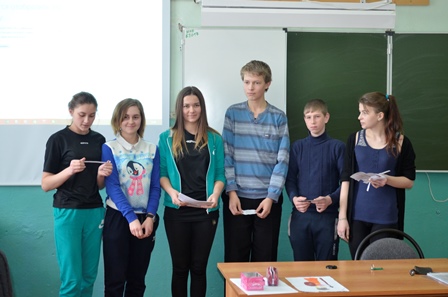 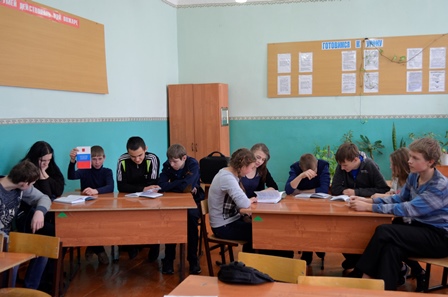 10- 11- ом классе проводился конкурс исторических портретов знаменитых полководцев и государственных деятелей.  Из 9 учащихся приняло участие  7 человек, остальные либо отсутствовали на этой неделе либо были пассивны к  происходящему. Возможно, сказывается уровень знаний по этим предметам, большая часть класса не проявляют активности на уроках.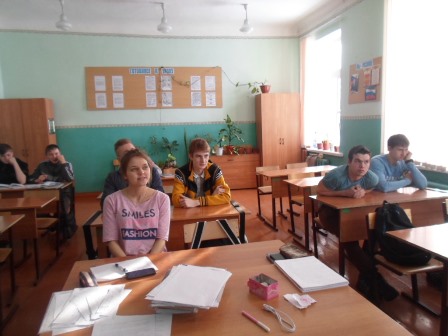 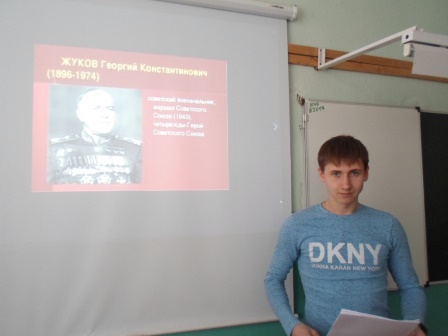 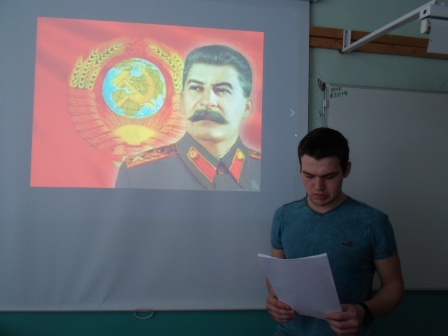 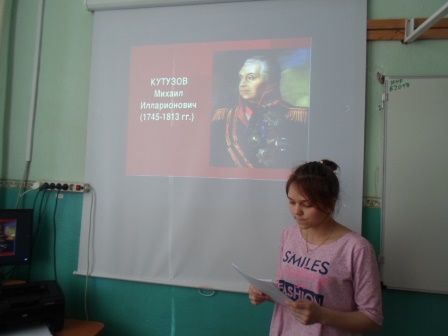 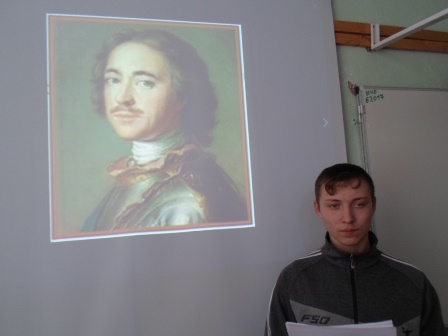 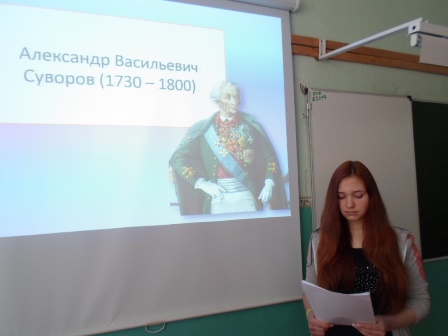 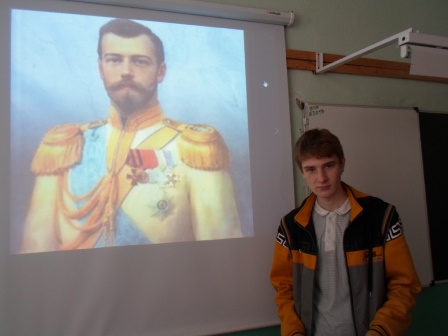 В целом,  предметная неделя была проведена на высоком и хорошем уровне, несмотря на загруженность учителя (один учитель во всех классах).  Подготовка, организация, фото-отчет,  все делалось силами учителя и благодаря активности учащихся.  Запланированные мероприятия были интересными, познавательными, обучающими и воспитательными. На каждое мероприятие есть сценарий. Учитывая мнение учащихся, им очень понравились игровые моменты, соревнования, непринужденная обстановка и позитивное отношение друг к другу.